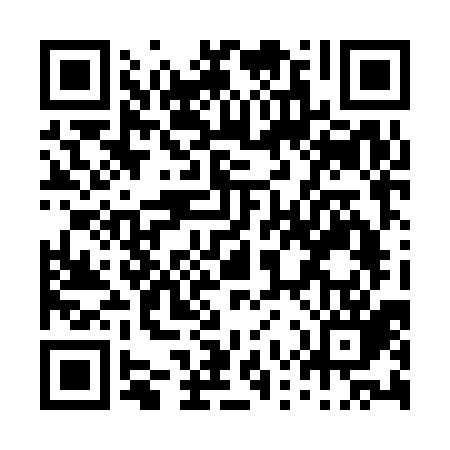 Prayer times for Huehuetenango, GuatemalaWed 1 May 2024 - Fri 31 May 2024High Latitude Method: NonePrayer Calculation Method: Muslim World LeagueAsar Calculation Method: ShafiPrayer times provided by https://www.salahtimes.comDateDayFajrSunriseDhuhrAsrMaghribIsha1Wed4:275:4212:033:106:247:352Thu4:265:4212:033:116:247:353Fri4:265:4112:033:116:247:364Sat4:255:4112:033:126:257:365Sun4:245:4012:033:136:257:366Mon4:245:4012:023:136:257:377Tue4:235:4012:023:146:257:378Wed4:235:3912:023:146:267:389Thu4:225:3912:023:156:267:3810Fri4:225:3812:023:166:267:3811Sat4:215:3812:023:166:277:3912Sun4:215:3812:023:176:277:3913Mon4:205:3712:023:176:277:4014Tue4:205:3712:023:186:277:4015Wed4:205:3712:023:186:287:4116Thu4:195:3712:023:196:287:4117Fri4:195:3612:023:196:287:4118Sat4:185:3612:023:206:297:4219Sun4:185:3612:023:206:297:4220Mon4:185:3612:023:216:297:4321Tue4:175:3612:033:216:307:4322Wed4:175:3512:033:226:307:4423Thu4:175:3512:033:226:307:4424Fri4:165:3512:033:236:317:4525Sat4:165:3512:033:236:317:4526Sun4:165:3512:033:246:317:4627Mon4:165:3512:033:246:327:4628Tue4:165:3512:033:256:327:4629Wed4:155:3512:033:256:327:4730Thu4:155:3512:043:266:337:4731Fri4:155:3412:043:266:337:48